КАК СТАТЬ НАЛОГОПЛАТЕЛЬЩИКОМ НАЛОГА НА ПРОФЕССИОНАЛЬНЫЙ ДОХОДЧтобы использовать специальный налоговый режим, нужно пройти регистрацию и получить подтверждение. Без регистрации применение налогового режима и формирование чеков невозможно.Регистрация в приложении «Мой налог» занимает несколько минут. Заполнять заявление на бумаге и посещать инспекцию не нужно. Доступны несколько способов:- с использованием паспорта для сканирования и проверки, а также фотографии, которую можно сделать прямо на камеру смартфона;- c использованием ИНН и пароля, которые используются для доступа в Личный кабинет налогоплательщика – физического лица на сайте nalog.ru;- с помощью учетной записи Единого портала государственных и муниципальных услуг.Также налогоплательщик может зарегистрироваться, обратившись в уполномоченные банки, а при отсутствии смартфона - работать через веб-версию приложения «Мой налог».Способы регистрации:1. Бесплатное мобильное приложение «Мой налог».2. Кабинет налогоплательщика «Налога на профессиональный доход» на сайте ФНС России.Уполномоченные банки.4. С помощью учетной записи Единого портала государственных и муниципальных услуг.КАК ИСПОЛЬЗОВАТЬ НАЛОГОВЫЙ РЕЖИМ ИНОСТРАНЦАМИностранные граждане тоже могут применять специальный налоговый режим «Налог на профессиональный доход». Но не все, а только граждане стран, входящих в Евразийский экономический союз.Граждане могут зарегистрироваться через мобильное приложение «Мой налог» или веб-версию приложения «Мой налог». Регистрация возможна с использованием учетных данных от Личного кабинета налогоплательщика - физического лица.Если у иностранного гражданина уже есть ИНН и пароль от Личного кабинета налогоплательщика-физического лица, эти данные можно использовать для регистрации. Если ИНН или пароля пока нет, их легко получить в любой налоговой инспекции, которая занимается приемом граждан. Доступ к Личному кабинету можно получить одновременно с постановкой на налоговый учет и присвоением ИНН. При обращении нужно иметь при себе документ, удостоверяющий личность.После регистрации иностранному гражданину будут доступны все возможности мобильного приложения.КАК РАССЧИТАТЬ СУММУ НАЛОГА К УПЛАТЕСамостоятельно ничего считать не нужно. Применение налогового вычета, контроль над ограничением по сумме дохода и другие особенности расчета полностью автоматизированы.От налогоплательщика требуется только формирование чека по каждому поступлению от того вида деятельности, которая облагается налогом на профессиональный доход.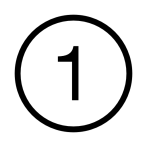 СФОРМИРУЙТЕ ЧЕК
ПО КАЖДОМУ ПОСТУПЛЕНИЮВ ТЕЧЕНИЕ
МЕСЯЦАПолучайте информацию о начислениях налога онлайн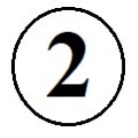 УКАЖИТЕ ПЛАТЕЛЬЩИКА
И СУММУ ДОХОДАДО 12-ГО ЧИСЛА
СЛЕДУЮЩЕГО МЕСЯЦАУзнайте сумму налога к уплате в приложении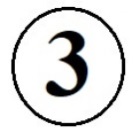 ОТПРАВЬТЕ ЧЕК ПОКУПАТЕЛЮ
ИЛИ РАСПЕЧАТАЙТЕ НА БУМАГЕДО 28-ГО ЧИСЛА
СЛЕДУЮЩЕГО МЕСЯЦАЗаплатите начисленный налог удобным способом